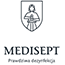 Specjalista ds. Exportu z językiem niemieckim i angielskimMEDISEPT Sp. z o.o.Konopnica 159C, 21-030, PolskaLublin, lubelskieWażna jeszcze 12 dnido: 07 mar 2021Umowa o pracęPełny etatSpecjalista (Mid / Regular)MEDISEPT Sp. z o.o.Konopnica 159CLublin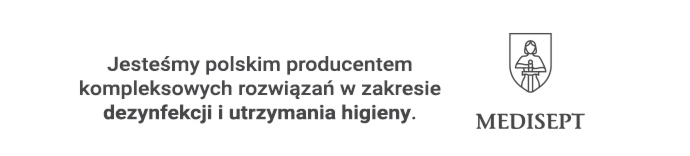 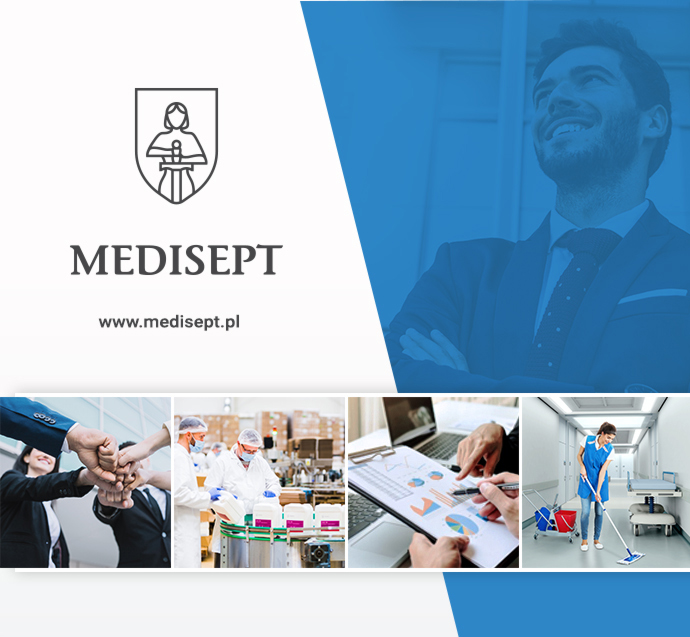 Specjalista ds. Exportu z językiem
niemieckim i angielskimOd ponad 25 lat działamy w sektorze B2B oraz na rynkach europejskich dostarczając rozwiązania między innymi dla szpitalnictwa i usług medycznych. Wytwarzane przez nas produkty należą do najlepszych w swojej klasie, a marki zajmują pozycję lidera w swoich kategoriach.Idealnie pasujesz do nas, jeśli:posiadasz doświadczenie na podobnym stanowiskuznasz język niemiecki i angielski w stopniu komunikatywnym
- warunek koniecznybiegle posługujesz się pakietem MS Office (Excel, Word, PowerPoint)posiadasz wysoko rozwinięte zdolności komunikacyjne i potrafisz
budować długotrwałe relacjeBędziesz odpowiedzialny za:wprowadzanie i poszerzanie oferty produktowej na rynki zagranicznewspółpracę i kontakt z Klientami oraz Partneramiwdrażanie programów marketingowych dla Partnerówprzygotowywanie dokumentacji oraz pismczynny udział w targach i spotkaniach branżowych

Co oferujemy:Kompleksowy program wdrożeniowy pod okiem ekspertWspólne celebrowanie ważnych wydarzeń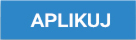 Klikając w przycisk „Aplikuj”, „Aplikuj teraz” lub w inny sposób wysyłając zgłoszenie rekrutacyjne do MEDISEPT Sp. z o.o.  z siedzibą w Konopnica 159c, 21-030 Motycz (Pracodawca), zgadzasz się na przetwarzanie przez Pracodawcę Twoich danych osobowych zawartych w zgłoszeniu rekrutacyjnym w celu prowadzenia rekrutacji na stanowisko wskazane w ogłoszeniu.

Jeżeli chcesz, abyśmy zatrzymali Twoje CV w swojej bazie po zakończeniu rekrutacji na stanowisko wskazane w ogłoszeniu, prosimy dodatkowo o zamieszczenie w CV następującej klauzuli: „Zgadzam się na przetwarzanie przez MEDISEPT Sp. z o.o. danych osobowych zawartych w moim zgłoszeniu rekrutacyjnym dla celów przyszłych rekrutacji”.Twoje dane osobowe wskazane w Kodeksie pracy lub w innych ustawach szczegółowych (według wymogów ogłoszenia), przetwarzamy w oparciu o przepisy prawa i ich podanie jest konieczne do wzięcia udziału w rekrutacji. Pozostałe dane osobowe (np. wizerunek) przetwarzamy na podstawie Twojej dobrowolnej zgody, którą wyraziłaś/eś wysyłając nam swoje zgłoszenie rekrutacyjne i ich podanie nie ma wpływu na możliwość udziału w rekrutacji.W każdym czasie możesz cofnąć wyrażoną zgodę, kontaktując się z nami pod adresem rekrutacja@medisept.plAdministratorem Twoich danych osobowych jest Pracodawca. Możesz się z nami skontaktować pod adresem rekrutacja@medisept.plMasz prawo dostępu do swoich danych, w tym uzyskania ich kopii, sprostowania danych, żądania ich usunięcia, ograniczenia przetwarzania oraz przeniesienia podanych danych (na których przetwarzanie wyraziłeś zgodę) do innego administratora danych. Masz także prawo do wniesienia skargi do Prezesa Urzędu Ochrony Danych Osobowych. Cofnięcie zgody pozostaje bez wpływu na zgodność z prawem przetwarzania, którego dokonano na podstawie zgody przed jej cofnięciem.Twoje dane osobowe przetwarzamy w związku z rekrutacją na stanowisko wskazane w ogłoszeniu przez okres  5 i usuwamy je niezwłocznie po tym okresie, a gdy wyraziłaś/eś zgodę na udział w przyszłych rekrutacjach przez okres 5 lat.W razie pytań możesz się z nami skontaktować pod adresem rekrutacja@medisept.pl